GR.SS.14   								Application Code: ……….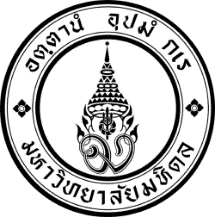 Innovative Thesis Award Application FormFaculty of Graduate Studies, Mahidol University Academic Year 2019__________________________________________________________________Applicant                       Current student    Student ID: ____________________________                      Graduation on the academic year     2016     2017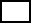 Degree    Master’s              Doctoral Program   Regular     International   Special ProgramProgram Name ________________________________________________________Nominated Innovation Title:                English: ________________________________________________________________________________________________________________________________                Thai: __________________________________________________________________________________________________________________________________Rationale and Importance of innovation________________________________________________________________________________________________________________________________________________________________________________________________________________________________________________________________________________________________________________________________________________________________________Objective(s)________________________________________________________________________________________________________________________________________________________________________________________________________________________________________________________________________________________________________________________________________________________________________Duration (starting with year and/or month)________________________________________________________________________________________________________________________________________________________________________________________________________________________Budget (please identify the amount and the source of scholarship, if any)________________________________________________________________________________________________________________________________________________________________________________________________________________________Features of Nominated Innovation (including contribution, applicability, etc)________________________________________________________________________________________________________________________________________________________________________________________________________________________________________________________________________________________________________________________________________________________________________Publication regarding Innovation________________________________________________________________________________________________________________________________________________________________________________________________________________________________________________________________________________________________________________________________________________________________________Student Details Title: (Mr/ Ms/Miss)_______________Family name:_______________________Student ID:___________________________________________________________Field of study/Major:___________________________________________________Faculty/Institute/College:_______________________________________________Official Graduation Date:________________________________________________Degree obtained: ______________________________________________________Job Title:___________________________________Position:__________________Name of Organization:_________________________________________________Address: _____________________________________________________________Province/City:____________________ Postcode:____________________________Tel No.:______________________ Fax No._________________________________Mobile No.: ___________________________E-mail address:___________________Address: _____________________________________________________________Province/City:____________________ Postcode:____________________________Tel No.:______________________ Fax No._________________________________Mobile No.: ___________________________E-mail address:___________________     8. Thesis Major Advisor Details Title: (Prof./Assoc.Prof./Asst.Prof./Dr.)  ____________________________________  Family name:___________________Nationality:_____________________________Department:____________________Faculty/Institute/College:_________________Address: _____________________________________________________________Province/City:____________________ Postcode:_____________________________Tel No.:______________________ Fax No.__________________________________Mobile No.: ___________________________E-mail address:___________________     9. Program director Details Title: (Prof./Assoc.Prof./Asst.Prof./Dr.)  ____________________________________   Family name:___________________Nationality:_____________________________Department:____________________Faculty/Institute/College:________________Address: _____________________________________________________________Province/City:____________________ Postcode:____________________________Tel No.:______________________ Fax No._________________________________Mobile No.: ___________________________E-mail address:___________________                                                                                                      ___________________________                                      (Mr/ Ms/Miss____________________________)                                                                          Signature of ApplicantDate:_________________________Certify details according to the application form and details about the thesis and approved the proposal for outstanding Innovation Thesis Award from the Graduate School, Mahidol University.___________________________                                                              (Prof./Assoc.Prof./Asst.Prof./Dr.______________________)                                                                          Signature of Thesis Major Advisor Date:____________________________________________________                                                                 (Prof./Assoc.Prof./Asst.Prof./Dr.______________________)                                                                          Signature of Program DirectorDate:_________________________